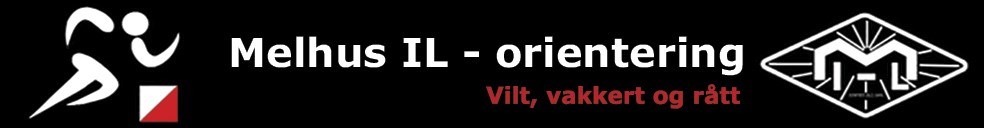 InnbydelseOG-karusell onsdag 31. august 2016Skjetnemarka, MelhusMelhus IL orientering inviterer herved til 4. løp i Orkla-Gaula-karusellenSamlingsplass
På grasslette rett opp for Mo gård på Kregnesbakkan. Merket fra parkering. Ca 5 min gange.Parkering: På ridebane like sør for Mo gård på Kregnesbakkan. Ingen parkeringsavgift. Merket fra hovedavkjørsel E6 Melhus.http://kart.finn.no/?lng=10.27728&lat=63.25166&zoom=13&mapType=normap&markers=10.23420,63.23735,r,BrukerdefinertKart: Skjetnemarka 2016. Målestokk NY og GUL 1:7500, resten 1:10000  Løpsleder: Martin MelhuusLøypelegger: Eivind BakkKontroll: Atle Pedersen Start
kl. 1800 – 19.00.  Ca 8 min gange fra samlingsplass.Startkontingent
Startkontingent: D/H 16 < kr. 40,- D/H 17 > kr. 60,-. Ingen betalingsterminal, ta med cash.Restaurant: Ja, masse godsaker.  Kun cash salg.  Løyper og klasser:Blå: H 17-44 5,5 km A/BRød: H 45-54, H 15-16 4,0 km A/BGrønn: D 15-49, H 55-64, H 13-14 3,0 km A/BHvit: D 50-64, D13-14, H 65-74 2,0 km BGul: D/H -12, D/H 13-C, D65-, H 75- 2,0 km CNybegynner: Nybegynner 1,5 km NVelkommen!   MIL orientering